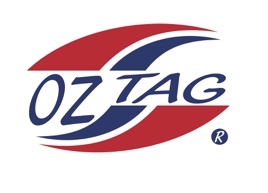             10 Boys Stingray  RepresentativeTeam  2020Congratulations to the following players selected in the 2020 National Stingray teamNameBear LaffanCooper Laverance     Ethan Mullins      Koa Cooper     Randy Ennis     Cruz Wever      Jack McKevett      Cooper Shephard      Tyler Moon    Bailey Silver     Roy Eisenhuth     Austin Highett    Zane Smith    Marshall Barlow     Lenny Bucher    Kaden Mangioni Shadows    Cash Peek   Corey Brown  Cruz Morris Kash Lemke